Job title: Sales Manager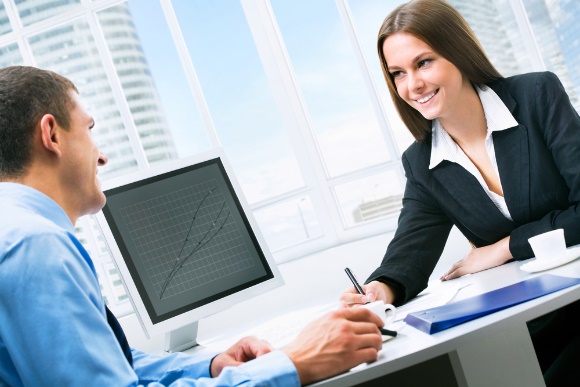 Job title: Sales ManagerSales managers organise, coach and lead teams of sales representatives to work towards agreed targets.Entry requirements: You could do a degree before joining a company as a graduate management trainee. Subjects include:sales and marketing managementbusiness managementretail marketingFor some jobs, like selling hi-tech scientific or engineering equipment, employers may prefer you to have a qualification in that field.Entry requirementsYou'll usually need:2 to 3 A levels for a degreeYou could complete a sales executive higher apprenticeship before applying for a trainee manager job.Entry requirementsYou'll usually need:4 or 5 GCSEs at grades 9 to 4 (A* to C) and college qualifications like A levels for a higher or a degree apprenticeshipYou could take a professional qualification like those offered by the Institute of Sales Management.Qualifications include:Level 4 Award in Managing a Sales TeamLevel 4 Award in Finance for Sales ManagersLevel 4 Award in Operational Sales PlanningSkills required: You'll need:excellent verbal communication skillsthe ability to sell products and servicescustomer service skillsthe ability to use your initiativebusiness management skillsleadership skillsto be flexible and open to changethe ability to accept criticism and work well under pressureyou will be expected to use a computer confidently as part of this job.Career tipsIn some jobs you could travel around the world to meet customers, so it may be helpful to speak a second language.What you'll do: Your day-to-day duties might include:recruiting and training sales staffallocating areas to sales repsdeveloping sales strategies and setting sales targetsproviding feedback and coaching to team membersmonitoring the team’s performance and motivating them to reach targetscompiling and analysing sales figuresreporting back to senior managerskeeping up to date with products and competitorsWhat you’ll earn: Starter: £22,000Experienced: £70,000
These figures are a guide.Working hours, patterns and environment:You could work at a store, in an office, at a client's business or in a contact centre.38 to 40 hours a weekEvenings, Weekends attending events or appointmentsCareer path and progression:With experience and a good track record, you could take on larger sales areas or be promoted to regional or national sales manager.